Donde las sustancias toxicas están presentes en el lugar de trabajo y los controles de ingeniería son inadecuados para reducir o eliminarlos, los respiradores sonconsiderados.opcionalesrecomendados.requeridos.Todos los respiradores usados en situaciones de rutina deben ser inspeccionadoscuando se ensucian.una vez a la semana.antes de cada uso y durante la limpieza.mensualmente.Los empleados deben desempeñar una revisión del sellado cada vez que se ponen un respirador ajustado con una revisión de presión positiva.el procedimiento de revisión de sellado recomendado por el fabricante.una revisión de presión negativa.cualquiera de las anteriores. Todos los respiradores que dependen de un sellado de mascarilla con el rostro necesitan ser revisados _________________ ya sea con métodos cuantitativos o cualitativos para determinar si la mascarilla proporciona un ajuste aceptable al usuario.diariamentesemanalmentemensualmenteanualmenteOtro PPE que sea requerido debe ser usado de manera que no interfiera con el sello de la mascarilla al rostro del usuario.VerdaderoFalsoDonde las sustancias toxicas están presentes en el lugar de trabajo y los controles de ingeniería son inadecuados para reducir o eliminarlos, los respiradores sonconsiderados.opcionalesrecomendados.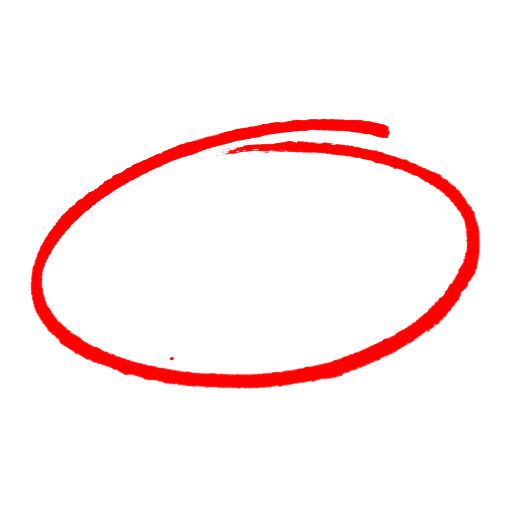 requeridos.Todos los respiradores usados en situaciones de rutina deben ser inspeccionadoscuando se ensucian.una vez a la semana.antes de cada uso y durante la limpieza.mensualmente.Los empleados deben desempeñar una revisión del sellado cada vez que se ponen un respirador ajustado con una revisión de presión positiva.el procedimiento de revisión de sellado recomendado por el fabricante.una revisión de presión negativa.cualquiera de las anteriores. Todos los respiradores que dependen de un sellado de mascarilla con el rostro necesitan ser revisados _________________ ya sea con métodos cuantitativos o cualitativos para determinar si la mascarilla proporciona un ajuste aceptable al usuario.diariamentesemanalmentemensualmenteanualmenteOtro PPE que sea requerido debe ser usado de manera que no interfiera con el sello de la mascarilla al rostro del usuario.VerdaderoFalsoSAFETY MEETING QUIZPRUEBA DE REUNIÓN DE SEGURIDADSAFETY MEETING QUIZPRUEBA DE REUNIÓN DE SEGURIDAD